Name: _____________________________________ Hour: ____________ Date: ______________________Parts of a WaveDo Now: Provide 3 examples of how you encounter waves throughout the day. Give the example and what type of wave it is 	1.	2.	3.Crest: ________________________________________________________________________________Trough: _______________________________________________________________________________Node: _________________________________________________________________________________Amplitude: _____________________________________________________________________________        _____________________________________________________Wavelength: _____________________________________________________________________________		___________________________________________________________________________Frequency: Measure of ___________________________ a wave goes ________ and ______________Measured in ______________________________A frequency of 1 hertz describes a wave that goes through ________________________________ (or 1 oscillation) every ______________________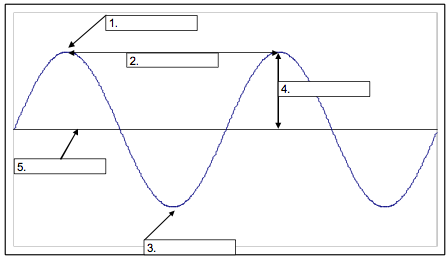 As frequency ______________________, wavelength _______________________________Activity: Make your own wave1.You will need: Piece of construction paper 2 pipe cleanersMarkers Ruler Glue or Tape 2.Make a wave out of pipe cleaners using one as the line of origin Tape or glue to paper  3.Label the following parts: Crest Trough Wavelength Amplitude4.Measure the length of wavelength and amplitude of your pipe cleaner waveInclude measurements on your diagram 